Программа бизнес-семинара логистических компаний России и Эстонии «Эстонский сектор логистики, надежное сотрудничество», г.Екатеринбург, ул.Народной воли, 19А, Уральская ТПП, 8-й этаж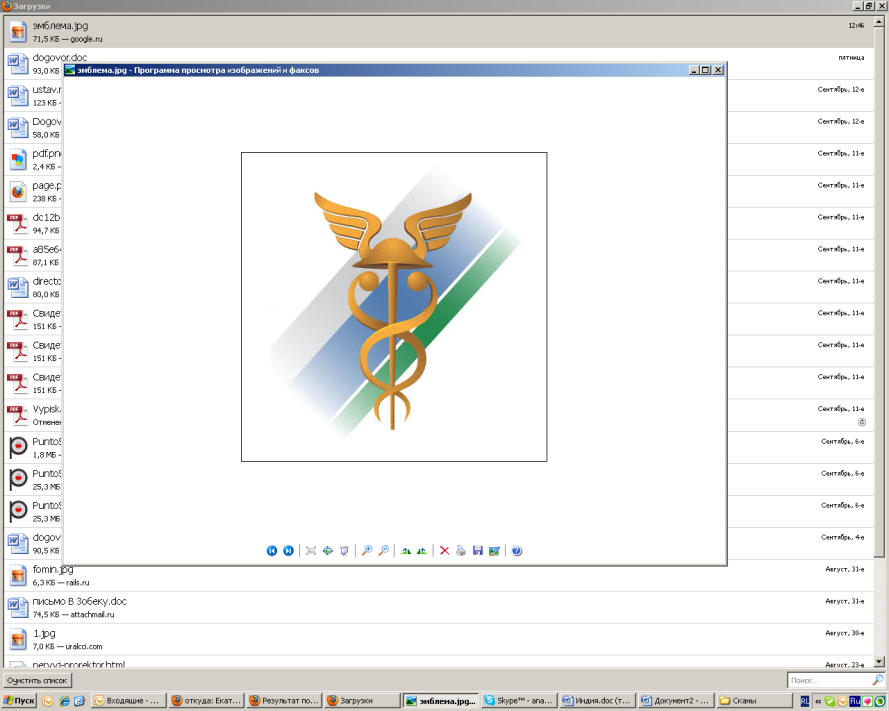 Приложение 4   ПРОЕКТУРАЛЬСКАЯ ТОРГОВО-ПРОМЫШЛЕННАЯ ПАЛАТАwww.uralcci.com13:00-14:00Регистрация участников 14:00 – 14:1014:10 – 14:1514:15 – 14:4514:45 – 14:5514:55 – 15:0515:05 – 15:1515:15 – 15:30Бизнес-семинар (конференц-зал №4)Открытие и представление участников бизнес-семинара со стороны Уральской торгово-промышленной палаты, Вице - президент Уральской ТПП Макаров Александр ВикторовичПриветственное слово со стороны Вице-канцлера Министерства Экономики и Коммуникации Эстонской Республики г-на Ээро Пяргмяэ Выступления:Доклад – презентация «Эстонская экономика, преимущества логистического сектора», Вице-канцлер Министерства Экономики и Коммуникации Эстонской Республики г-н Ээро Пяргмяэ (www.mkm.ee)Презентация ж/д оператора EVRcargo (www.evrcargo.ee)Презентация портового комплекса TallinnaSadam (www.portoftallinn.com)Презентация портового комплекса SillamäeSadam (www.silport.ee)Презентация других предприятий делегации Эстонии15:30-17:30Биржа контактов между предприятиями Свердловской области и Эстонской Республики   (зал № 2)17:30Фуршет от имени главы Эстонской делегации, вице канцлера Министерства Экономики и Коммуникации Эстонской Республики г-на Ээро Пяргмяэ  (место не определено)